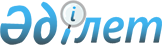 Об едином организаторе государственных закупок
					
			Утративший силу
			
			
		
					Постановление акимата Жарминского района Восточно-Казахстанской области от 13 июня 2019 года № 160. Зарегистрировано Департаментом юстиции Восточно-Казахстанской области 14 июня 2019 года № 6012. Утратило силу постановлением акимата Жарминского района Восточно-Казахстанской области от 19 июля 2019 года № 195
      Сноска. Утратило силу постановлением акимата Жарминского района Восточно-Казахстанской области от 19.07.2019 № 195 (вводится в действие со дня его первого официального опубликования).

      Примечание РЦПИ.

      В тексте документа сохранена пунктуация и орфография оригинала.
      В соответствии с пунктом 2 статьи 31 Закона Республики Казахстан от 23 января 2001 года "О местном государственном управлении и самоуправлении в Республике Казахстан", пунктами 1, 4 статьи 7 Закона Республики Казахстан от 4 декабря 2015 года "О государственных закупках", акимат Жарминского района ПОСТАНОВЛЯЕТ:
      1. Определить для заказчиков единым организатором государственных закупок на территории Жарминского района государственное учреждение "Отдел финансов Жарминского района Восточно-Казахстанской области". 
      2. Государственному учреждению "Отдел финансов Жарминского района Восточно-Казахстанской области" в установленном законодательством Республики Казахстан порядке обеспечить:
      1) государственную регистрацию настоящего постановления в территориальном органе юстиции;
      2) в течении десяти календарных дней со дня государственной регистрации настоящего постановления направление его копии в бумажном и электронном виде на казахском и русском языках в Республиканское государственное предприятие на праве хозяйственного ведения "Институт законодательства и правовой информации Республики Казахстан" для официального опубликования и включения в Эталонный контрольный банк нормативных правовых актов Республики Казахстан;
      3) в течении десяти календарных дней после государственной регистрации настоящего постановления направление его копии на официальное опубликование в периодические печатные издания, распространяемых на территории Жарминского района;
      4) размещение настоящего постановления на интернет-ресурсе акимата Жарминского района после его официального опубликования.
      3. Контроль за исполнением настоящего постановления возложить на заместителя акима района Нургалиева Н.А.
      4. Настоящее постановление вводится в действие со дня его первого официального опубликования.
					© 2012. РГП на ПХВ «Институт законодательства и правовой информации Республики Казахстан» Министерства юстиции Республики Казахстан
				
      Аким Жарминского района

Нургожин А. А.
